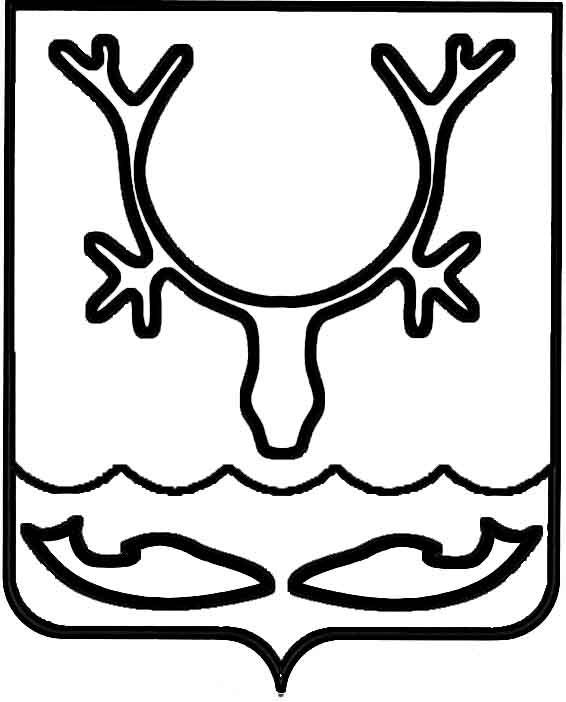 Администрация МО "Городской округ "Город Нарьян-Мар"ПОСТАНОВЛЕНИЕот “____” __________________ № ____________		г. Нарьян-МарО выделении специальных мест                         на территории муниципального образования "Городской округ "Город Нарьян-Мар" для размещения печатных предвыборных агитационных материалов Руководствуясь пунктом 7 статьи 54 Федерального закона от 12.06.2002               № 67-ФЗ "Об основных гарантиях избирательных прав и права на участие                       в референдуме граждан Российской Федерации", Администрация муниципального образования "Городской округ "Город Нарьян-Мар"П О С Т А Н О В Л Я Е Т:1.	Утвердить перечень специальных мест на территории муниципального образования "Городской округ "Город Нарьян-Мар" для размещения печатных предвыборных агитационных материалов (Приложение).2.	Управлению строительства, ЖКХ и градостроительной деятельности Администрации муниципального образования "Городской округ "Город Нарьян-Мар" совместно с МБУ "Чистый город" осуществлять контроль за техническим состоянием мест, указанных в пункте 1 настоящего постановления.3.	Направить копию настоящего постановления в окружную избирательную комиссию Ненецкого автономного округа, избирательную комиссию муниципального образования "Городской округ "Город Нарьян-Мар",                               Управление строительства, ЖКХ и градостроительной деятельности Администрации муниципального образования "Городской округ "Город Нарьян-Мар", МБУ "Чистый город".4.	Настоящее постановление вступает в силу с момента его принятия и  подлежит опубликованию. ПриложениеУТВЕРЖДЕНпостановлением Администрации МО"Городской округ "Город Нарьян-Мар"от 28.08.2015 № 1017Перечень специальных мест на территории муниципального образования "Городской округ "Город Нарьян-Мар" для размещения печатных предвыборных агитационных материалов1. Информационный стенд у дома № 29Б по ул. Ленина.2. Информационный стенд у дома № 52 по ул. Ленина.3. Информационный стенд у дома № 30 по ул. Выучейского.4. Информационный стенд у павильона ожидания общественного транспорта на остановке "Норд" (ул. Рабочая).5. Информационный стенд у дома № 26 по ул. Октябрьская.6. Информационный стенд у дома № 32Б по пер. Рыбацкий.7. Информационный стенд у дома № 2А по ул. Портовая.8. Информационный стенд у дома № 38 по ул. Ленина.9. Информационный стенд у дома № 4 по пер. Северный.10. Информационный стенд у дома № 6А по ул. Комсомольская.11. Информационный стенд у дома № 13 по ул. Пырерка.12. Информационный стенд у дома № 3 по ул. 60 лет Октября.13. Информационный стенд у дома № 38 по ул. 60 лет Октября.14. Информационный стенд у дома № 62 по ул. 60 лет Октября.15. Информационный стенд у дома № 40 по ул. Юбилейная.16. Информационный стенд у дома № 13 по ул. Заводская.17. Информационный стенд у павильона ожидания общественного транспорта на остановке "Мирный".18. Микрорайон старого аэропорта.2808.20151017Глава МО "Городской округ "Город Нарьян-Мар" Т.В.Федорова